PLANIFICACIÓN  Y  METODOLOGÍA  DE  LOS SUPERPROBLEMAS.Estos  Superproblemas  son  para  ser  desarrollados  por  los  alumnos/as  de  4º de primaria.  En  el  taller  de  Matemáticas,  en  la   sesión   de  Resolución  de  problemas,  los  Jueves  de 12:15  a  13:15.                    Con  estos  Superproblemas  lo  que  pretendo  es  que  los  alumnos/as  piensen,  deduzcan  y colaboren   para  poder  resolverlos  con  éxito.                    En  “El Club de Fútbol”  y  en  “Comida de Convivencia”  tienen que emplear las  siguientes  operaciones  sumar,  restar,  multiplicar  y  dividir.                     Ello  les  servirá  para  desenvolverse  en  la  vida  cotidiana  ya  que  son competenciales,  tratando  las  siguientes  competencias;CL, comunicación lingüística.CMCT, competencia matemática y competencia básica en ciencia y tecnología.AA, aprender a aprender.CSC, competencias sociales y cívicas. YSIEE, sentido de iniciativa y espíritu emprendedor.          En  “Comida de Convivencia”  se  desarrollaran  bastante  las  competencias  de  Comunicación  lingüística,  al  tener  que  pensar,  redactar  y  escribir  la nota     a  los  padres.  Y  las  Competencias  sociales  y  cívicas,  al  estar  todos  juntos (los dos cuartos)  sin  discriminar  a  nadie,  para  afianzar  la  convivencia  positiva  y   consolidar  las  relaciones  interpersonales.          Para  resolverlos  emplearemos  dos sesiones.  En   el   “Club  de  Fútbol”;-  En  la  1ª  sesión  leer, comprender  y  estructurar  la  historia,  resolviendo  el principio  y  el  apartado  “Noticia”  del  equipamiento. -  En  la  2ª  sesión  recordar  la  historia  y  resolver  el  apartado  de la  “Salida”.  En   “Comida  de  Convivencia”;    -  En  la  1ª  sesión  leer,  comprender  y  estructurar  la  historia  resolviendo  el            apartado  de  “Comida”.                                                                                                                                               -  En  la  2ª  sesión se recordará  la  historia y  se  resolverán  los  apartados  de “Menaje”,   “Refrescos”   y   “Final”.                   La  clase  se  dividirá  en  4  grupos,  dos  de  6  alumnos/as  y  otros  dos  de 5,   ya  que  son  en  total  22  alumnos/as.                    Provocaré  que  los  grupos  se  formen  de  manera  heterogénea  para  que los  más  avispados  puedan  ayudar  a  sus  compañeros,  explicándoles  sus razonamientos  con  sus  palabras,  para  que  entre  ellos  los  entiendan  y  comprendan.                   Todos  leen  el  Superproblema,  lo  piensan  y  hablan  o  debaten  como resolverlo,  pero  luego  lo  tiene  “El lector”  que  irá  leyéndolo  en  voz  alta  cada  vez  que  sea  necesario,  en  sus  cuadernos  pueden  ir  haciendo  las  operaciones, aunque en  cada  grupo  se  elegirá  un/a  secretario/a  que  irá  recogiendo  en  su  cuaderno, ordenadamente,  la  resolución  del  Superproblema  cuando  decidan  qué  es  lo  correcto a  realizar.                   Yo  observaré  como  van   y  resolveré  sus  dudas  pero  de  manera  inducida  haciéndoles  pensar.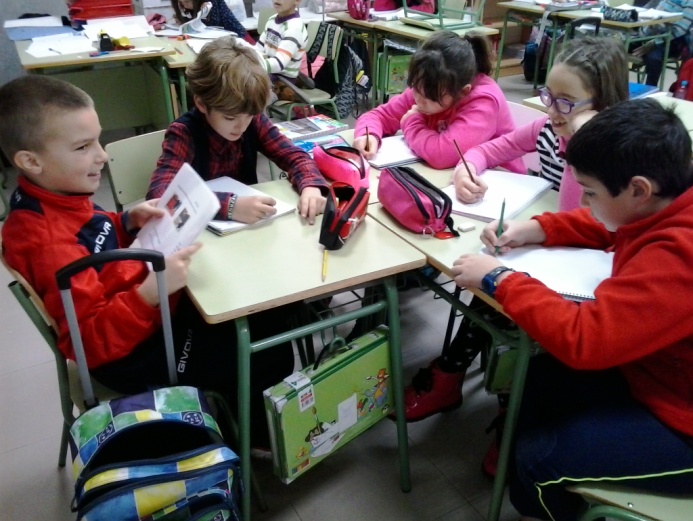 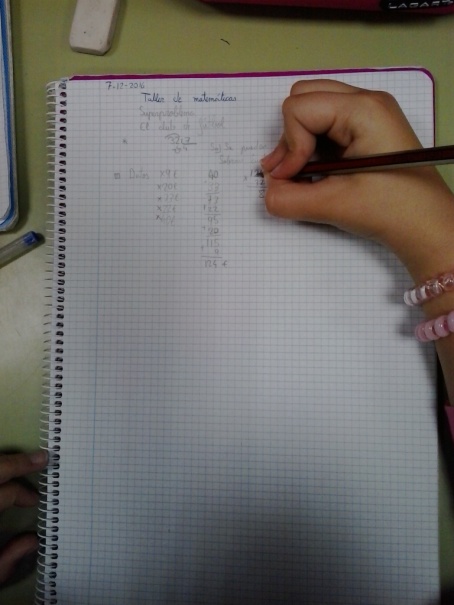 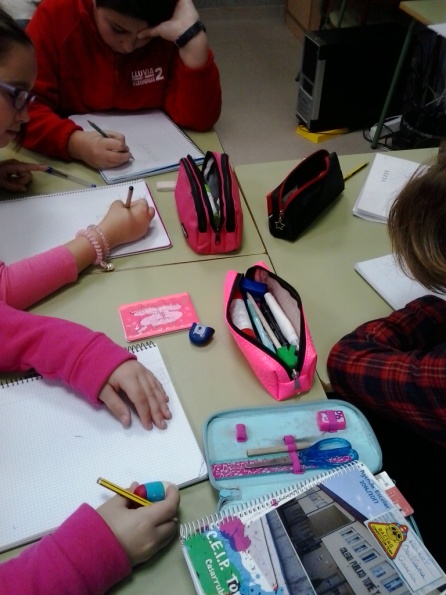 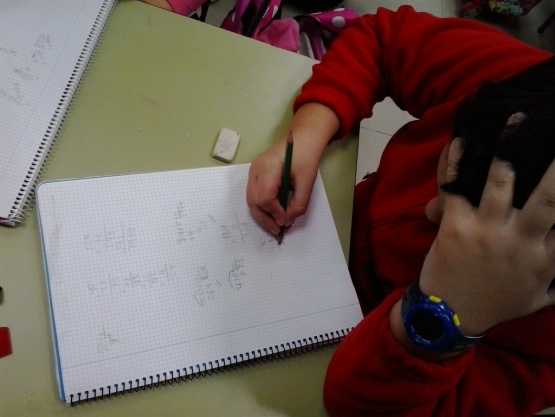                                  Y  Hugo  pensaba  y   pensaba  pero  con  mucho  acierto.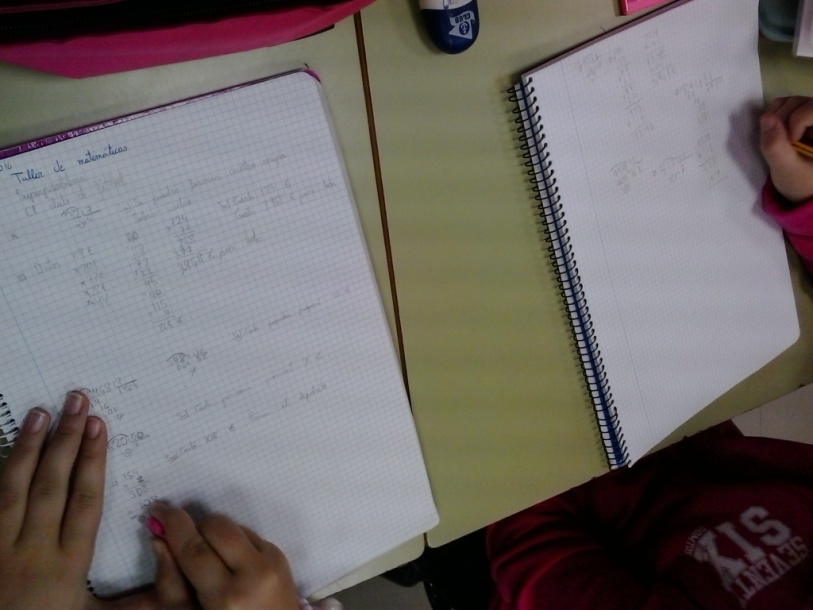             La  secretaria  tomó  buena nota  de todo lo que  se acordó  y  resolvieron  el Superpreblema  con  éxito. Conseguí los  objetivos  de  que  pensarán,  debatieran  y colaboraran  en  la  resoloución del  Superproblema.   Y  fue  un  acierto  porque  ¡ les  gustó  mucho !           * En  cuanto  al  superproblema  de  “ Comida de Convivencia”,  se  afanaron bastante  en  la  elaboración  de  la   “Nota  a  los  Padres”.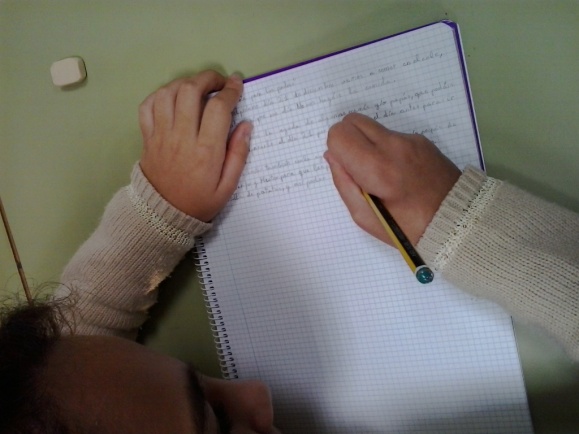 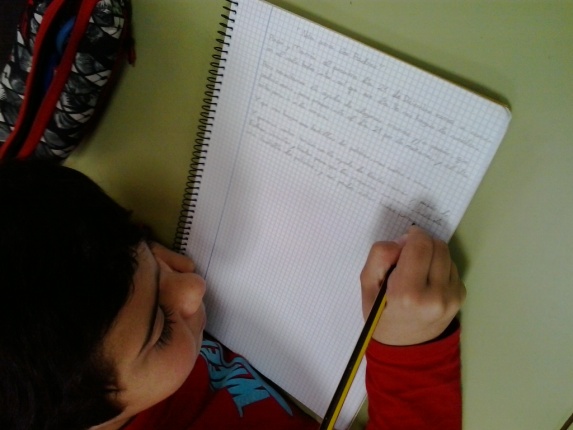 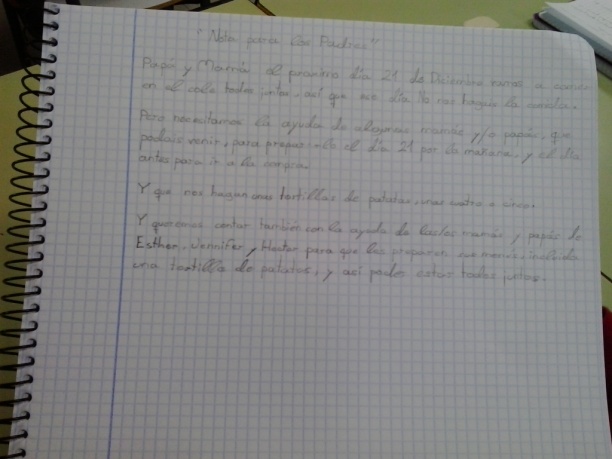 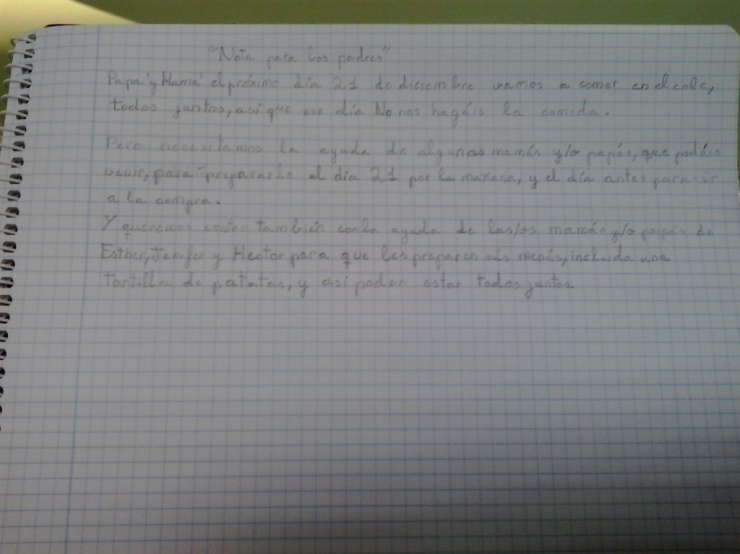 F I N.Superproblemas  realizados  por  Mª  Del  Carmen  Sánchez  Godoy.EL  CLUB  DE  FÚTBOL.                                                                      Mª  DEL  Carmen  Sánchez  Godoy          Soy la entrenadora de un equipo de fútbol de categoría “Benjamín” de Casarrubuelos en Madrid. Juegan a “Fútbol 7”. Como su nombre indica, son 7 los jugadores en cada partido, aunque en realidad son 32 niños que entrenan con mucha ilusión.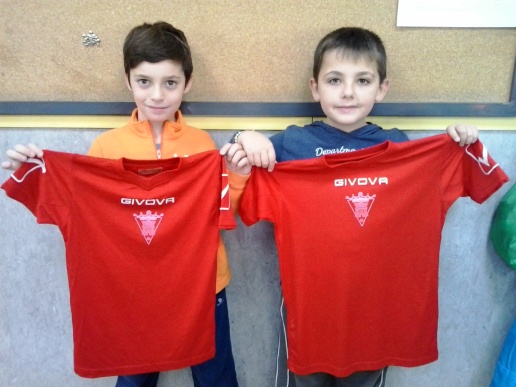 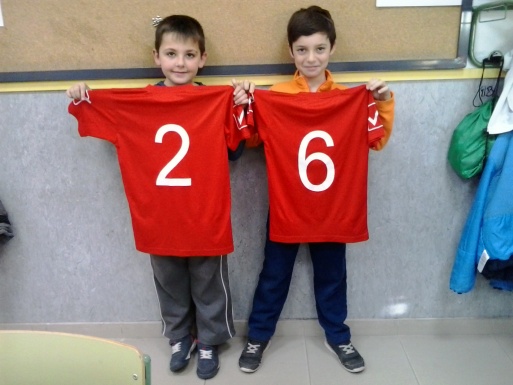 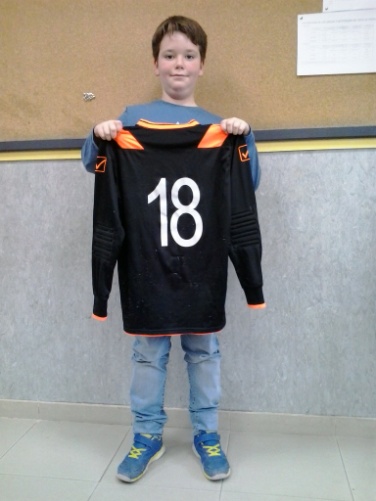 Como es lógico, en cada partido voy alternando a los jugadores y porteros. A cada partido llevo a los siete que van a jugar y a unos cuantos de reserva, para los cambios. ¿Cuántos  equipos  de fútbol  7  se  pueden  formar  con  los  32  niños  que  entrenan?¡Noticia!      El desguace CATA-PULM nos patrocina un equipamiento nuevo compuesto por: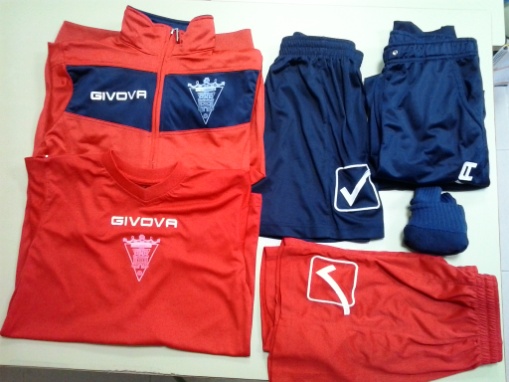 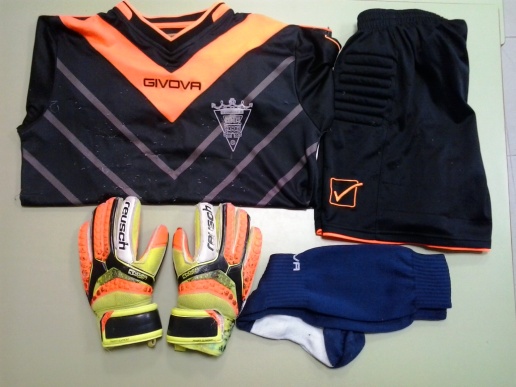 Calcetas…………………………… 9 €Pantalón corto……………………. 20 €Pantalón largo……………………. 33 €Camiseta………………………….. 22 €Chaqueta…………………………. 40 € ¿Cuánto cuesta un equipamiento nuevo completo? ¿Cuánto cuesta el nuevo equipamiento para todos?     (recuerda que son 32 niños).Si el desguace subvenciona (patrocina) pagando la mitad de lo que cuestan todos los nuevos equipamientos,  ¿Cuánto tiene que pagar cada jugador por  su  nuevo  equipamiento?.Salida.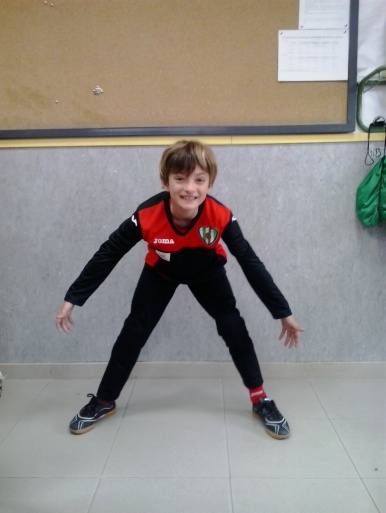 Tenemos que ir a jugar el próximo  Sábado  a  Casas del  Príncipe,  en Toledo,  un  partido  de la copa contra  el  equipo Benjamín  de  Casas  del  Príncipe.         Llevaré 15 jugadores 7 del equipo y 8 de reserva. Cada jugador puede llevar a 3 personas con él, familiares y/o amigos ¡para animarles!  Y así completar el autobús.Berta la hermana de Ramón, está malita y no podrá ir a verlo jugar, y su madre se va a quedar  cuidándola. En cambio su padre si va a ir a verlo con dos amigos.Contrataremos  un  autobús  de  60  plazas.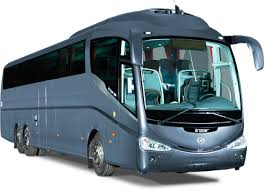 Si el alquiler del autobús cuesta  420 €.       ¿Cuánto  dinero  tendrá  que  poner  cada  persona  para pagarlo?El  autobús  está  en  la  reserva  de  combustible,  el  chofer  tiene  que  llenar  de  diesel  el  depósito,  que  tiene  una  capacidad de  154 L.  Si  el  litro  cuesta  a  2  €. ¿Cuánto  costó  llenar  el  depósito  del  autobús? Así  el  autobús  salió  de  Casarrubuelos  con  el  depósito  lleno,  y  llegó  a  Casarrubuelos  con  67  litros  en  el  depósito.  ¿Cuántos  litros  gastó  en  el  viaje  de  ida  y  vuelta  a  Casas  del  Príncipe?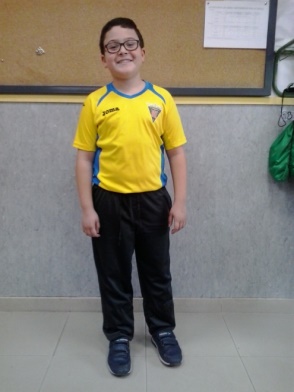    ¡ESPERO QUE LO HAYÁIS COMPRENDIDO TODO!     SOLUCIONES:     DEL  CLUB DE  FÚTBOL.-¿Cuántos  equipos  de  Fútbol 7  se  pueden  formar  con  los  32  niños  que  entrenan?32 : 7 = 4  y  de  resto  4   Solución:  se  pueden  formar  4  equipos  y  quedan  4  niños para  los  cambios.¿Cuánto  cuesta  un  equipamiento  nuevo  completo? 9  +  20  +  33  +  22  +  40  =   124  €       Solución:  un equipamiento nuevo cuesta  124  €.-¿Cuánto  cuesta  el  nuevo  equipamiento  para  todos?124  X   32  =   3.968   €Solución: el nuevo equipamiento para todos cuesta  3.968   €.-¿Cuánto  tiene  que  pagar  cada  jugador  por  su  nuevo  equipamiento?   3 9 6 8   :   2    =    1.984  €                   1 9 8 4   :   3 2     =    6 2  €                            Solución: cada  jugador  pagará  6 2  €   por  su  nuevo  equipamiento.-¿Cuánto  dinero  tendrá  que  poner  cada  persona  para  pagarlo?4  2  0   :  6  0    =   7   €Solución:  cada  persona  pondrá   7  €.¿Cuánto  costó  llenar  el  depósito  del  autobús? 1  5  4   X   2    =    3  0  8   €.Solución:  costó   3 0 8  €   llenar el depósito.-¿Cuántos  litros  gastó  en  el  viaje  de  ida  y  vuelta  a  Casas  del  Príncipe? 1 5 4   -   6 7   =   8 7 LSolución:   el  autobús  gastó   8 7  L   en   el   viaje.F i n.